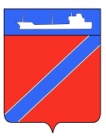 Совет Туапсинского городского поселенияТуапсинского районаР Е Ш Е Н И Еот 28 ноября 2017 года                                                                            № 3.15				             	город ТуапсеОб утверждении положения о порядке осуществления полномочий по принятию решений о развитии застроенных территорий на территории Туапсинского  городского поселенияВ соответствии с Градостроительным кодексом Российской Федерации, Федеральным законом от 06.10.2003 № 131-ФЗ "Об общих принципах организации местного самоуправления в Российской Федерации", в целях обеспечения прав граждан на безопасные условия проживания, ликвидации ветхого и аварийного жилищного фонда на территории Туапсинского городского поселения, привлечения инвестиций для строительства комфортного и доступного жилья, Совет Туапсинского городского поселения РЕШИЛ:Утвердить положение о порядке осуществления полномочий по принятию решений о развитии застроенных территорий Туапсинского городского поселения (приложение). Опубликовать настоящее решение и разместить на  официальном  сайте Совета  Туапсинского  городского поселения Туапсинского района в информационно-телекоммуникационной   сети «Интернет».Контроль за исполнением данного решения возложить на комиссию по вопросам градостроительства, землепользования, ЖКХ и  благоустройства, транспорта, торговли и связи.4. Настоящее решение вступает в силу со дня его  опубликования.Председатель СоветаТуапсинского городского поселения                                         В.В.СтародубцевГлава Туапсинскогогородского поселения                                                                 А.В.ЧеховПриложение к решению                                                                                              Совета Туапсинского                                                                                               городского поселения                                             от 28.11.2017  №  3.15                    Положение о порядке осуществления полномочийпо принятию решений о развитии застроенных территорий Туапсинского городского поселения1. Общие положения1.1. Положение о порядке осуществления полномочий по принятию решений о развитии застроенных территорий Туапсинского городского поселения (далее - Положение) разработано в соответствии с Градостроительным кодексом Российской Федерации, Федеральным законом "Об общих принципах организации местного самоуправления в Российской Федерации", и устанавливает порядок подготовки решения о развитии застроенных территорий, порядок приема, рассмотрения, подготовки документов, необходимых для принятия решения о развитии застроенных территории.1.2. Решение о развитии застроенных территорий принимается в целях:- повышения эффективности использования застроенных территорий, занятых аварийными многоквартирными домами, подлежащими сносу или реконструкции, или многоквартирными домами, не признанными в установленном порядке непригодными для проживания, но не отвечающими современным требованиям к качеству проживания (далее - ветхие многоквартирные дома) путем сноса аварийных, ветхих, а также строительства новых и реконструкции существующих строений, развития инфраструктуры;- обеспечения благоустроенным жильем граждан, проживающих в аварийных и ветхих многоквартирных домах;- ликвидации существующего аварийного жилищного фонда;- совершенствования механизмов вовлечения в хозяйственный оборот земельных участков для жилищного строительства.2. Принятие решения о развитии застроенных территорий2.1. Решение о развитии застроенной территории принимается администрацией поселения по собственной инициативе, а также по инициативе:-Совета Туапсинского городского поселения;-юридических лиц;-физических лиц.2.2. Обращение подается заинтересованным лицом на имя Главы Туапсинского городского поселения.В течение 5 (пяти) рабочих дней обращение, поступившее на имя главы Туапсинского городского поселения, передается на рассмотрение постоянно действующей комиссии по внесению изменений в правила землепользования и застройки администрации Туапсинского городского поселения (далее - Комиссия), утвержденной правовым актом администрации Туапсинского  городского поселения для подготовки заключения.2.3. Развитие застроенной территории осуществляется в границах элемента планировочной структуры (квартала, микрорайона или его части (частей), в границах смежных элементов планировочной структуры или их частей.2.4. Условиями принятия решения о развитии застроенной территории являются: наличие градостроительного регламента; наличие местных нормативов градостроительного проектирования (при их отсутствии – наличие утвержденных уполномоченным органом местного самоуправления расчетных показателей обеспечения такой территории объектами социального и коммунально-бытового назначения, объектами инженерной инфраструктуры). 2.5. Решение о развитии застроенной территории либо о мотивированном отказе в принятии решения о развитии застроенной территории в случае обращения в администрацию Туапсинского городского поселения субъекта, предусмотренного пунктом 2.1 настоящего Положения,  должно быть принято в двухнедельный срок со дня внесения такой инициативы в администрацию Туапсинского городского поселения. 2.6. Решение о развитии застроенной территории может быть принято, если на такой территории расположены: 1) многоквартирные дома, признанные в установленном Правительством Российской Федерации порядке аварийными и подлежащими сносу; 2) многоквартирные дома, снос, реконструкция которых планируются на основании муниципальных адресных программ, утвержденных решением Совета Туапсинского городского поселения. На застроенной территории, в отношении которой принято решение о развитии, могут быть расположены иные объекты капитального строительства, вид разрешенного использования и предельные параметры которых не соответствуют градостроительному регламенту. На застроенной территории, в отношении которой принято решение о развитии, не могут быть расположены иные объекты капитального строительства, кроме указанных в пункте 2.6. настоящего Положения. 2.7. Решение о развитии застроенной территории принимается в форме постановления администрации Туапсинского городского поселения. В решении о развитии застроенной территории должны быть определены ее местоположение и площадь, перечень адресов зданий, строений, сооружений, подлежащих сносу, реконструкции, а также указано структурное подразделение (должностное лицо) местной администрации, на которое возлагается обязанность по организации и проведению открытого аукциона на право заключения  договора о развитии застроенных территорий, и срок проведения указанного аукциона. 2.8. Решение о развитии застроенной территории подлежит опубликованию и размещению на официальном сайте администрации  Туапсинского  городского поселения Туапсинского района в информационно-телекоммуникационной сети «Интернет» не позднее чем в недельный срок со дня его принятия. 2.9. Развитие застроенных территорий осуществляется на основании договора о развитии застроенной территории в соответствии со статьей 46.2 Градостроительного кодекса Российской Федерации.2.10. Предоставление для строительства в границах территории, в отношении которой принято решение о развитии, земельных участков, которые находятся в муниципальной собственности или государственная собственность на которые не разграничена и которые не предоставлены в пользование и во владение гражданам и юридическим лицам, осуществляется лицу, с которым органом местного самоуправления заключен договор о развитии застроенной территории, без проведения торгов в соответствии с земельным законодательством Российской Федерации.2.11. Признание многоквартирного дома аварийным и подлежащим сносу осуществляется в соответствии с Положением "О признании помещения жилым помещением, жилого помещения непригодным для проживания и многоквартирного дома аварийным и подлежащим сносу или реконструкции", утвержденным Постановлением Правительства Российской Федерации от 28.01.2006 года № 47.2.12. Адресный перечень многоквартирных домов, планируемых к сносу и (или) реконструкции на территории Туапсинского городского поселения, определяется в соответствии с муниципальными адресными программами сноса и реконструкции ветхого многоквартирного жилищного фонда на территории Туапсинского городского поселения.2.13. Организация подготовки и принятия решения о развитии застроенной территории осуществляется Комиссией.Комиссия обеспечивает:- определение местоположения застроенной территории, площади застроенной территории;- взаимодействие между структурными подразделениями администрации Туапсинского городского поселения;- подготовку проекта договора о развитии застроенной территории, его согласование в структурных подразделениях администрации, а также его подписание по итогам аукциона на право заключения договора о развитии застроенной территории;- учет и контроль за реализацией заключенных договоров о развитии застроенной территории.2.14. После поступления поручения главы Туапсинского городского поселения, Комиссия проводит работу по сбору информации, необходимой для подготовки проекта постановления администрации Туапсинского городского поселения о принятии решения о развитии застроенной территории, и в течение 7 (семи) рабочих дней направляет запросы с приложением схемы застроенной территории в:1) Филиал ФГБУ «Федеральная кадастровая палата Росреестра» по Краснодарскому краю:  - о фактической площади застроенных территорий и входящих в их границы земельных участков, а также кадастровые номера таких участков;- о категории земель и виде разрешенного использования земельных участков;- об ограничениях, обременениях на земельные участки;- о наличии охранных зон;- о правообладателях объектов недвижимости, наличии обременений и ограничений в использовании таких объектов недвижимости, размере площади;- о правообладателях земельных участков, входящих в состав застроенной территории (площадь, местоположение, вид права);2) Отдел имущественных и земельных отношений администрации Туапсинского городского поселения:- о правообладателях, составе и размере площади помещений в многоквартирных домах, расположенных на застроенных территориях;- о площади, виде разрешенного использования земельных участков, находящихся в муниципальной собственности, расположенных в границах территории, в отношении которой планируется принять решение о развитии; о пользователях, арендаторах данных земельных участков;
- об объектах недвижимого имущества, являющихся муниципальной собственностью и расположенных на застроенной территории, в отношении которой планируется принять решение о развитии; о пользователях, арендаторах данных объектов;
- об условиях отселения граждан из жилых помещений муниципального жилищного фонда Туапсинского городского поселения, расположенных на застроенной территории, подлежащей развитию;- предварительный расчет выкупной цены за изымаемые у собственников жилые помещения в многоквартирных домах, признанных аварийными и подлежащими сносу и расположенных на застроенной территории, подлежащей развитию, и земельные участки, на которых расположены такие многоквартирные дома, а также о предложениях по максимальным срокам выполнения обязательств по выплате выкупной цены;- о предложениях по максимальным срокам выполнения обязательств по принятию в установленном порядке решения об изъятии путем выкупа жилых помещений в многоквартирных домах, признанных аварийными и подлежащими сносу, при этом максимальный срок не может превышать 1 года;- о предложениях по максимальным срокам выполнения обязательств по передаче в муниципальную собственность Туапсинского городского поселения благоустроенных жилых помещений для предоставления гражданам, выселяемым из жилых помещений, предоставленных по договорам социального найма, договорам найма специализированных жилых помещений и расположенных на застроенной территории, подлежащей развитию, при этом максимальный срок не может превышать 1 года;- данные о количестве и общей площади жилых помещений, необходимых для предоставления гражданам, выселяемым из жилых помещений муниципального жилищного фонда, предоставленных по договорам социального найма, договорам найма специализированного жилого помещения и расположенных на застроенной территории, подлежащей развитию;- перечень квартир в многоквартирных домах, признанных в установленном порядке аварийными и подлежащими сносу либо подлежащих сносу, реконструкции на основании муниципальной адресной программы, находящихся в муниципальной собственности (с указанием адреса такого дома, в том числе номеров квартир, площади квартир);3) Министерство культуры Краснодарского края:- о наличии на земельных участках, входящих в состав застроенной территории, подлежащей развитию, объектов недвижимости, имеющих статус объекта культурного наследия федерального, регионального, местного значения, либо вновь выявленных объектах культурного наследия, с указанием описания объекта и категории историко-культурного значения;- о границах территорий таких объектов (вновь выявленных объектов культурного наследия) с приложением ситуационного плана (границах охранных зон);- об ограничениях по использованию застроенных территорий, если на них расположены объекты (выявленные объекты) культурного наследия, либо застроенные территории находятся в границах зон охраны объектов культурного наследия;2.15. Сроки подготовки заключений и ответов по запросам, предусмотренным подпунктами 1 - 4 пункта 2.14. настоящего Положения, составляют 30 (тридцать) рабочих дней с учетом времени, необходимого для получения информации из государственных органов и учреждений2.16. Комиссия в срок не позднее тридцати календарных дней со дня поступления информации, указанной в подпунктах 1 - 4 пункта 2.14 настоящего Положения, подготавливает сводное заключение о соответствии (несоответствии) застроенной территории требованиям, определенным частью 3 статьи 46.1 Градостроительного кодекса Российской Федерации, которое должно содержать выводы о возможности (невозможности) принятия решения о развитии застроенной территории (далее - сводное заключение о соответствии (несоответствии) застроенной территории) и возможности принятия администрацией Туапсинского городского поселения решения о развитии данной территории и уведомляет об этом заявителя.2.17. В заключении о соответствии застроенных территорий установленным законодательством критериям и возможности принятия решения об их развитии должно содержаться:- местоположение и площадь застроенной территории;- информация о земельных участках, предоставленных в пользование или во владение физическим или юридическим лицам (кадастровый номер, площадь, местоположение, разрешенное использование);- расчетные показатели обеспеченности объектами социального и коммунально-бытового назначения, объектами инженерной инфраструктуры;- градостроительные регламенты применительно к территории, подлежащей развитию;- технико-экономические показатели застройки земельных участков в соответствии с Генеральным планом Туапсинского городского поселения, Правилами землепользования и застройки Туапсинского городского поселения, иной действующей градостроительной документацией;- картографические материалы с отображением границ территории для определения расчетных показателей обеспеченности объектами социально-культурного и бытового назначения, объектами инженерной инфраструктуры и границ территории, подлежащей развитию;- перечень объектов капитального строительства, подлежащих сносу или реконструкции (перечень многоквартирных домов, признанных в установленном порядке аварийными и подлежащими сносу, с приложением подтверждающих документов; перечень многоквартирных домов, снос, реконструкция которых планируются на основании муниципальных адресных программ, с указанием реквизитов такого документа; перечень иных объектов капитального строительства, вид разрешенного использования и предельные параметры которых не соответствуют градостроительному регламенту);- потребность в благоустроенных жилых помещениях для предоставления гражданам по договорам социального найма, договорам найма специализированного жилого фонда, выселяемым из жилых помещений;- предложения по объектам инженерной, социальной и коммунально-бытовой инфраструктуры, предназначенным для обеспечения застроенных территорий.2.18. В случае подготовки заключения об отсутствии установленных законодательством условий принятия решения о развитии застроенных территорий, Комиссия в течение 10 (десяти) рабочих дней направляет заявителям уведомление, с указанием причин принятия такого решения.2.19. При наличии положительного заключения Комиссия в течение 10 (десяти) рабочих дней готовит проект постановления администрации Туапсинского городского поселения о развитии застроенной территории с указанием местоположения такой территории, площади, перечня адресов зданий, строений, сооружений, подлежащих сносу, реконструкции. К постановлению прикладывается ситуационная схема с границами территории.3. Организация и проведение аукциона на право заключения договора о развитии застроенной территории          3.1. Администрация Туапсинского городского поселения в течение двадцати календарных дней со дня принятия постановления администрации Туапсинского городского поселения о развитии застроенной территории осуществляет действия по организации и проведению аукциона на право заключения договора о развитии застроенной территории, предусмотренные статьей 46.3 Градостроительного кодекса Российской Федерации.